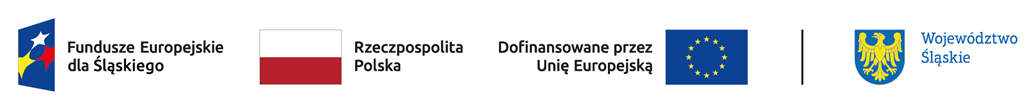 							Załącznik nr 4 do RegulaminuUMOWA w ramach realizacji zadania pn.: „Dostawa i montaż magazynów energii dla mieszkańców Gminy Poczesna”zawarta w dniu  ……………………….. r.  pomiędzy:Gmina Poczesna z siedziba w Poczesanej , ul. Wolności 2 , 42-262 Poczesna  NIP 575 228 55 270 reprezentowaną przezWójta Gminy Poczesna -……………………zwaną w dalszej treści umowy Gminą, aPanem/Panią …………………………………………………zam. …………………...…………… …….…………………….… Nr domu ……….…….PESEL  …………….……………………..…,  tel.  ………………………………………Panem/Panią …………………………………………………zam. …………………...…………… …….…………………….… Nr domu ……….…….PESEL  …………….……………………..…,  tel.  ………………………………………zwanym/zwanymi w dalszej treści umowy Odbiorcą końcowym,o następującej treści:§ 1Przedmiot umowyPrzedmiotem niniejszej umowy jest ustalenie wzajemnych zobowiązań organizacyjnych i finansowych stron wynikających z montażu i eksploatacji magazynu energii elektrycznej, zwanego w dalszej części umowy Magazynem, w budynku/nieruchomości będącym własnością/współwłasnością* Odbiorcy końcowego, realizowanymi w ramach projektu o nazwie „Dostawa i montaż magazynów energii dla mieszkańców Gminy Poczesna ” współfinansowanego w ramach programu Fundusze europejskie dla Śląskiego 2021-2027, priorytet FESL.02 Fundusze Europejskie na zielony rozwój, działanie FSL.02.06 Odnawialne źródła energii, projekty grantowe i parasolowe§ 2Postanowienia ogólneOdbiorca końcowy oświadcza, iż:posiada instalację fotowoltaiczną,działka oznaczona nr ewidencyjnym ………. położona w miejscowości	oraz znajdujący sięna	niej	budynek	mieszkalny	i/lub	gospodarczy*	o	nr	……..	jest	jegowłasnością/współwłasnością*,budynek/nieruchomość, o którym mowa w pkt 1, posiada warunki techniczne umożliwiające montaż Magazynu,wyraża zgodę na zakup i montaż Magazynu o pojemności rzeczywistej	kWhw budynku/nieruchomości, nie jest prowadzona działalność gospodarcza / rolnicza,w budynku/nieruchomości, nie jest / jest* zarejestrowana działalność gospodarcza / rolnicza,energia zmagazynowana w Magazynie będzie zużywana wyłącznie na potrzeby własne gospodarstwa domowego (cele socjalno-bytowe),Magazyn będzie czynny i użytkowany zgodnie z przeznaczeniem *niepotrzebne skreślićw przypadku rozpoczęcia prowadzenia działalności gospodarczej, rolniczej, po montażu Magazynu w budynku/nieruchomości, Odbiorca końcowy zobowiązuje się do wydzielenia licznika energii elektrycznej wyłącznie na potrzeby działalności gospodarczej i wystąpić do zakładu energetycznego o rozdział energii (osobno na gospodarstwo domowe i osobno na prowadzoną działalność) na własny koszt. Z Magazynu nie można wykorzystywać energii na potrzeby działalności gospodarczej (nie można zasilać obwodów instalacji wykorzystanej na potrzeby działalności gospodarczej).posiada podłączony i działający Internet niezbędny do działania system monitorowania energii i utrzyma go przez cały okres od momentu montażu Magazynu do czasu zakończenia okresu trwałości Projektu.Odbiorca   końcowy    oświadcza,    że    jest    świadomy    wszelkich    niedogodności    związanych z prowadzeniem robót w budynku/nieruchomości, o którym mowa w ust. 1 pkt 1 i z tego tytułu nie będzie dochodził żadnych roszczeń i odszkodowań.Odbiorca końcowy oświadcza, że w złożonych Dokumentach zgłoszeniowych podał prawdziwe dane niezbędne do dobrania parametrów Magazynu, i takie wartości zostaną uwzględnione przy doborze parametrów Magazynu dla budynku (gospodarstwa domowego).Odbiorca końcowy upoważnia Gminę, do występowania w jego imieniu przed właściwymi organami administracyjnymi, przy ubieganiu się o uzyskanie przewidzianych przepisami prawa niezbędnych opinii, decyzji, zezwoleń i innych dokumentów niezbędnych dla prawidłowej realizacji projektu, o którym mowa w § 1, dotyczących nieruchomości Odbiorcy końcowego określonej w ust. 1 pkt 1.Gmina zobowiązuje się do prowadzenia wszelkich spraw związanych z rzeczową realizacją Projektu, o którym mowa w § 1, w tym jego rozliczenia i promocji.§ 3Określenie warunków własnościowych i eksploatacyjnychPo zakończeniu prac montażowych zamontowane w budynku/nieruchomości Odbiorcy końcowego wyposażenie i urządzenia wchodzące w skład Magazynu pozostaną własnością Gminy przez 5 lat od dnia płatności końcowej na rzecz Gminy w ramach Projektu.Po zakończeniu montażu Magazynu i odbiorze robót w budynku/nieruchomości  Odbiorcy końcowego, Gmina nieodpłatnie użyczy Odbiorcy końcowemu Magazyn, który stanie się przedmiotem użyczenia na mocy Umowy o wsparcie, do korzystania zgodnie z jego przeznaczeniem wyłącznie na potrzeby gospodarstwa domowego do zakończenia okresu trwania umowy, o którym mowa w §6.Po upływie okresu związania stron umową, w tym okresu trwałości Projektu, Magazyn staje się własnością Odbiorcy końcowego na mocy niniejszej umowy.Zamontowany Magazyn przez 5 lat od płatności końcowej na rzecz Gminy będzie objęty gwarancją.W trakcie realizacji Projektu oraz w okresie trwałości tj. w ciągu 5 lat od dokonania przez IOKpłatności końcowej na rzecz Gminy, Odbiorca końcowy zobowiązuje się do:wykorzystywania Magazynu oraz jego efektów wyłącznie na potrzeby gospodarstwa domowego;właściwej eksploatacji Magazynu, tj. zgodnej z pierwotnym przeznaczeniem i parametrami technicznymi;niedokonywania żadnych przeróbek i zmian w Magazynie;przeprowadzania przeglądów serwisowych zgodnie z warunkami określonymi w karcie gwarancyjnej, którą przekaże Wykonawca Magazynu;pisemnego informowania Gminy o wszelkich zmianach mających wpływ na realizację Umowy o wsparcie (np. zmiana prawa dysponowania nieruchomością, zmiana właściciela nieruchomości, rozpoczęcie prowadzenia działalności gospodarczej).Przez cały okres trwania umowy Odbiorca końcowy, zobowiązuje się do niezwłocznego (w ciągu max. 2 dni od zdarzenia) zgłaszania usterek, wad lub awarii Magazynu Serwisowi wskazanemu przez Wykonawcę Magazynu.W przypadku nieterminowego zgłoszenia lub braku zgłoszenia usterek, wad lub awarii Magazynu Odbiorca końcowy ponosi skutki tych zaniechań i zobowiązany jest do pokrycia wszelkich kosztów związanych z tym napraw.W przypadku uszkodzenia Magazynu nieobjętego gwarancją (np. celowego lub nieumyślnego uszkodzenia, uszkodzenia powstałego w wyniku niewłaściwej eksploatacji) Odbiorca końcowy zobowiązany jest do pokrycia kosztów jego naprawy.Przez cały okres trwania umowy Odbiorca końcowy zobowiązuje się do zapewnienia Gminie, a także osobom przez nią wskazanym, bezpłatnego dostępu do zainstalowanych urządzeń Magazynu (w tym w szczególności w celu kontroli eksploatacji Magazynu, dokonywania przeglądów, odczytów wyprodukowanego ciepła lub energii elektrycznej) oraz przekazywania niezbędnych informacji do sporządzania sprawozdań i monitoringu.Odbiorca końcowy nieruchomości wyraża zgodę na dysponowanie Magazynem energii przez Gminę na czas realizacji Projektu oraz cały okres trwałości Projektu w zakresie niezbędnym do realizacji umowy projektowej.§ 4Określenie warunków organizacyjnychGmina zobowiązuje się do zabezpieczenia rzeczowej realizacji projektu, na którą składa się: wyłonienie Wykonawcy Magazynów, zgodnie z przepisami ustawy Prawo zamówień publicznych, sprawowanie nadzoru nad realizacją Projektu, ustalenie harmonogramu montażu Magazynów, sprawowanie bieżącego nadzoru nad przebiegiem prac, przeprowadzenie odbiorów końcowych oraz rozliczenie finansowe Projektu, a także utrzymanie wskaźników w okresie trwałości Projektu.Odbiorca końcowy wyraża zgodę, aby wykonawca Magazynu wyłoniony przez Gminę zamontował Magazyn i przeprowadził wszelkie niezbędne do jego funkcjonowania roboty w budynku lub w obrębie nieruchomości.Wykonawca dostarczy urządzenia, dokona ich montażu i uruchomienia Magazynu, a także przeszkoli z użytkowania Magazynu.Odbiorca końcowy we własnym zakresie i na własny koszt (o ile będzie to konieczne) dostosuje instalację elektryczną do wymagań Magazynu w zakresie urządzeń niebędących przedmiotem realizacji Projektu, do stanu umożliwiającego rozpoczęcie prac przez Wykonawcę, w terminie poprzedzającym montaż Magazynu, wskazanym przez Gminę.	Odbiorca końcowy zobowiązuje się do wykonania na własny koszt prac remontowych będących wynikiem prac montażowych Magazynu w tym: uzupełnienia tynku, malowania, naprawy elewacji i innych prac przywracających poprzedni wygląd i estetykę budynku.W przypadku zbycia lub przeniesienia własności nieruchomości, na której zamontowany jest Magazyn, Odbiorca końcowy zobowiązany jest do zapewnienia przejęcia przez nabywcę lub następcę prawnego praw i obowiązków wynikających z niniejszej umowy, a Gmina jest zobowiązana umożliwić takie przejęcie praw i obowiązków. Odbiorca końcowy zobowiązany jest do dokonania cesji praw i  obowiązków z niniejszej umowy na nabywcę lub następcę prawnego oraz do skutecznego powiadomienia o powyższym Gminy w terminie 7 dni od daty zbycia, przeniesienia własności nieruchomości.W przypadku,  gdy  nabywca  lub  następca  prawny  nie  wstąpi  w  prawa  i  obowiązki  Odbiorcy końcowego zastosowanie mają postanowienia § 7 niniejszej umowy.§ 5Określenie warunków finansowychOdbiorca końcowy  wyraża  chęć  uczestnictwa  w  Projekcie  i  dobrowolnie  zobowiązuje  się  dopartycypacji w kosztach realizacji Projektu, o którym mowa w § 1.Odbiorca końcowy zobowiązuje się do wniesienia wkładu własnego w wysokości:nie mniej niż 5% kosztów kwalifikowalnych budowy Magazynu (brutto),koszty niekwalifikowalnena konto bankowe Gminy o numerze ……………….. prowadzone przez	w terminie 14 dniod podpisania niniejszej umowy.Szacuje się koszty kwalifikowalne dla Magazynu objętego umową na:Kwota o której mowa w ust. 3 wynika z szacunkowej wartości Magazynu określonej przez Gminę w ramach wniosku o dofinansowanie. Ostateczna kwota udziału Odbiorcy końcowego zostanie ustalona w drodze aneksu do umowy po rozstrzygnięciu przez Gminę postępowania o udzielenie zamówienia publicznego na dostawę i montaż Magazynu.W przypadku wystąpienia kosztów, które nie były możliwe do przewidzenia na dzień zawarcia niniejszej umowy i nieobjętych refundacją ze środków Unii Europejskiej, Odbiorca końcowy zobowiązuje się do samodzielnego sfinansowania tych kosztów w wysokości przypadającej na jego budynek/nieruchomość.W przypadku dokonania wpłaty przez Odbiorcę końcowego kwoty wkładu własnego, o której mowa w ust. 3 i niezrealizowania Projektu cała kwota zostanie przez Gminę zwrócona na konto Odbiorcy końcowego.Nie dokonanie przez Odbiorcę końcowego wpłaty w terminie i wysokości określonej w ust. 3 będzierównoznaczne z rezygnacją z udziału w Projekcie i rozwiązaniem niniejszej umowy.§ 6Rozwiązanie umowyNie wywiązywanie się przez Odbiorcę końcowego z realizacji Umowy o wsparcie, stanowi podstawę do jej rozwiązania w trybie natychmiastowym.Umowa o wsparcie ulega rozwiązaniu ze skutkiem natychmiastowym w następujących przypadkach:Odbiorca końcowy nie realizuje zobowiązań wynikających z Umowy o wsparcie;niedokonania wpłaty przez Odbiorcę końcowego w terminie i wysokości określonej w Umowie o wsparcie;wykorzystania przedmiotu Projektu niezgodnie z postanowieniami Umowy o wsparcie, z celami Projektu i niezgodnie z Regulaminem;podwójnego finansowania kosztów Projektu;zmiany sposobu użytkowania Magazynu po jego zamontowaniu i w okresie trwałości Projektu,zmiany lokalizacji Magazynu bez zgody Gminy po jego zamontowaniu i w okresie trwałościProjektu,samodzielnej modyfikacji Magazynu po jego zamontowaniu i w okresie trwałości Projektu,utraty tytułu prawnego do nieruchomości, na której zamontowano Magazyn,zniszczenia, utraty  lub  kradzieży  Magazynu  i  jego  nieodtworzenia  w  terminie  i  w  sposóbokreślony przez Gminę,naruszenia warunków określonych w Umowie o wsparcie,rażącego utrudniania przez Odbiorcę końcowego kontroli przez Gminę bądź inne uprawnione podmioty w związku z realizacją Projektu.W przypadku rozwiązania umowy z powodów, o których mowa w ust. 2, Odbiorca końcowy zobowiązuje się do sfinansowania w 100 % faktycznie poniesionych kosztów związanych z realizacją Projektu, w związku z montażem Magazynu w nieruchomości Odbiorcy końcowego wraz z odsetkami w wysokości określonej jak dla zaległości podatkowych w terminie i na rachunek bankowy wskazany przez Gminę.Odbiorca końcowy  zostanie  wezwany  pisemnie  do  zwrotu  należności  na  wskazany  rachunekBankowy Gminy, w określonym terminie.Odsetki, o których mowa w ust. 3 nalicza się do dnia ich zwrotu.W przypadku niedokonania zwrotu środków przez Odbiorcę końcowego w pełnej wysokości wraz z odsetkami określonymi jak dla zaległości podatkowych, dokonaną wpłatę zalicza się proporcjonalnie na poczet kwoty zaległości głównej, rozumianej jako kwota przewidziana do zwrotu (bez odsetek) oraz kwoty odsetek jak dla zaległości podatkowych w stosunku, w jakim w dniu wpłaty, pozostaje kwota zaległości głównej do kwoty odsetek.Postanowienia ust. 2 mają zastosowanie w przypadku zbycia nieruchomości, jeśli nabywca lub następca prawny nie wstąpi w prawa Odbiorcy końcowego, jako strony Umowy o wsparcie.W przypadku braku dobrowolnego zwrotu kosztów w wyznaczonym terminie na konto Gminy zostanie wniesiona sprawa do sądu właściwego miejscowo dla siedziby Gminy.§ 7Okres trwania umowyUmowa o wsparcie zostaje zawarta na czas określony od dnia zawarcia umowy do upływu 5 lat od dnia płatności końcowej przez Urząd Marszałkowski na rzecz Gminy.W przypadku zmiany harmonogramu realizacji Projektu niniejsza umowa ulega automatycznemuprzedłużeniu do upływu 5 lat od dnia płatności końcowej przez Urząd Marszałkowski na rzecz Gminy.Po upływie tego okresu Magazyn staje się własnością Odbiorcy końcowego.§ 8Kontrola, monitorowanie i ewaluacja Projektu w trakcie jego realizacji oraz w okresie trwałościGmina sprawuje kontrolę prawidłowości realizacji Inwestycji. Kontrola będzie przeprowadzona w trakcie realizacji Projektu oraz w okresie trwałości Projektu.Odbiorca końcowy musi umożliwić pełny i niezakłócony dostęp do wszelkich informacji, rzeczy, materiałów, urządzeń, sprzętów, obiektów, terenów i pomieszczeń, w których realizowana będzie Inwestycja.Planowane są następujące metody monitorowania i kontroli realizacji Projektu po podpisaniu niniejszej Umowy z Odbiorcą końcowym:kontakty z Odbiorcą końcowym poprzez telefon, SMS;minimum jedna bezpośrednia wizyta w miejscu montażu Magazynu - odbiór Inwestycji przez Inspektora Nadzoru. W przypadku bezpośrednich wizyt Odbiorca końcowy zostanie poinformowany telefoniczne przez Gminę z wyprzedzeniem minimum 3 dni kalendarzowych o terminie monitoringu bądź kontroli. Kontrola ma polegać na sprawdzeniu czy zamontowany Magazyn spełnia wymogi określone w Regulaminie oraz Umowie o wsparcie. Odbiorca końcowy wyraża zgodę na wykonanie dokumentacji fotograficznej na każdym etapie realizacji Projektu;monitoring magazynowanej energii elektrycznej będzie odbywał się w okresie trwałości co 12 miesięcy od zakończenia realizacji Projektu. Gmina poinformuje o rozpoczęciu monitoringu w okresie trwałości Projektu.wizyty monitorujące innych Instytucji niż Gmina, takich jak IOK, czy inne podmioty uprawnione do kontroli funduszy UE, o których mowa w art. 25 ust. 1 i 2 ustawy wdrożeniowej na każdym etapie realizacji Projektu;niezapowiedziane wizyty monitorujące, w przypadku domniemania wykorzystania Magazynu niezgodnie z przeznaczeniem.zmiany właściciela nieruchomości wszelkie prawa i obowiązki określone w Umowie o wsparcie przechodzą na nowego właściciela, w tym również konieczność poddania się czynnościom kontrolnym i monitorującym.Odbiorca końcowy wyraża zgodę na uczestnictwo w wywiadach, ankietach i panelach w ramach ewaluacji, badań i analiz związanych z realizacją Projektu i jednocześnie wyraża zgodę na przetwarzanie danych osobowych w tym celu.Odbiorca końcowy wyraża zgodę na zamieszczenie materiałów ilustrujących realizowaną Inwestycję, włącznie z fotografiami budynków i obiektów, będących przedmiotem  Projektu,  w  zbiorze materiałów promocyjnych i jednocześnie wyraża na powyższe zgodę na przetwarzanie danych osobowych w tym celu.§ 9Postanowienia końcoweOdbiorca końcowy oświadcza, że zapoznał się z treścią Regulaminu naboru i realizacji projektu parasolowego „Dostawa i montaż magazynów energii dla mieszkańców Gminy Poczesna” i Informacją o przetwarzaniu Danych Osobowych, w związku z zawarciem Umowy o wsparcie.Użyte  w  Umowie  o  wsparcie  określenia  odpowiadają  znaczeniowo  definicjom  zawartym  wRegulaminie.zmiany i uzupełnienia treści niniejszej umowy, wymagają aneksu sporządzonego w formiepisemnej pod rygorem nieważności.spory wynikłe na tle realizacji niniejszej umowy, rozstrzygać będzie sąd właściwy miejscowo dla siedziby Gminy.W sprawach nieuregulowanych niniejszą umową stosuje się przepisy Kodeksu Cywilnego.Umowę sporządzono w dwóch jednobrzmiących egzemplarzach, po jednym dla Gminy i Odbiorcykońcowego.Odbiorca końcowy	GminaWartość brutto MagazynuWkład własny Odbiorcy końcowego